ТЕМА НА ДИПЛОМНАТА РАБОТАДипломна работа за придобиване на образователно-квалификационна степен „бакалавър“Дипломант: ……………………..		Научен ръководител: ……………………..Иван Иванов Иванов						(……………….………………)Специалност „“Фак. № …………..ВарнаСЪДЪРЖАНИЕ(примерно)УВОД	5ГЛАВА I. ТЕОРЕТИЧНА ЧАСТ НА ДИПЛОМНАТА РАБОТА	81.	Заглавие на параграф	81.1.	Заглавие на подпараграф	91.2.	Заглавие на подпараграф	102.	Заглавие на параграф	112.1.	Заглавие на подпараграф	112.2.	Заглавие на подпараграф	123.	Заглавие на параграф	123.1.	Заглавие на подпараграф	123.2.	Заглавие на подпараграф	12ГЛАВА II. АНАЛИТИЧНА ЧАСТ НА ДИПЛОМНАТА РАБОТА	131.	Заглавие на параграф	131.1.	Заглавие на подпараграф	141.2.	Заглавие на подпараграф	152.	Заглавие на параграф	162.1.	Заглавие на подпараграф	162.2.	Заглавие на подпараграф	173.	Заглавие на параграф	173.1.	Заглавие на подпараграф	173.2.	Заглавие на подпараграф	17ГЛАВА III. ПРЕСКРИПТИВНА ЧАСТ НА ДИПЛОМНАТА РАБОТА	181.	Заглавие на параграф	181.1.	Заглавие на подпараграф	191.2.	Заглавие на подпараграф	202.	Заглавие на параграф	212.1.	Заглавие на подпараграф	212.2.	Заглавие на подпараграф	213.	Заглавие на параграф	213.1.	Заглавие на подпараграф	213.2.	Заглавие на подпараграф	21ЗАКЛЮЧЕНИЕ	23ИЗПОЛЗВАНА ЛИТЕРАТУРА	24ПРИЛОЖЕНИЯ	25СПИСЪК НА ИЗПОЛЗВАНИТЕ СЪКРАЩЕНИЯ (примерен)УВОДСъдържанието по-горе е автоматично генерирано! Следната връзка води към обучение как се прави това: https://support.microsoft.com/bg-bg/office/%D0%B2%D0%BC%D1%8A%D0%BA%D0%B2%D0%B0%D0%BD%D0%B5-%D0%BD%D0%B0-%D1%81%D1%8A%D0%B4%D1%8A%D1%80%D0%B6%D0%B0%D0%BD%D0%B8%D0%B5-882e8564-0edb-435e-84b5-1d8552ccf0c0 .В увода последователно се включват следните елементи:- Обосновка на актуалността и значимостта на проблема;- Обект на изследването;- Предмет на изследването;- Цел на дипломната работа;- Задачи на дипломната работа ;- Ограничения на дипломната работа. При форматирането на текста се спазват следните параметри:- Шрифт (Font): Times New Roman (или друг подходящ), размер 12 пункта (12 pt.), стил нормален (Regular), курсив (Italic) само за ключови понятия;- Междуредие (Line spacing): 1,5 lines;- Всеки абзац започва с отстъп (First line) 1 cm;- Горе (top) – 2,5 cm; долу (down) – 2,5 cm; ляво (left) – 2,5 cm; дясно (right) – 2,5 cm- Бележки под линия: шрифт Times New Roman, размер 10 pt., междуредие Single;- Основният текст и бележките под линия да бъдат двустранно подравнени (Alignment: Justified);Класическата схема на структурата на дипломната работа е показана в този макет по-надолу! (в зависимост от разглеждания проблем и спецификата на дипломната работа, тя може да се състои от две или от три глави)В дипломната работа може да се възприеме един от двата варианта на цитиране: по БДС (с бележка под линия) или Харвард (Станимиров et al., 2013). Препоръчваме за вмъкването на цитати да се използват вградените функции на текстообработващата програма или Mendeley Desktop. В случай, че се цитира автор, който е бил цитиран в източника, който цитира автора, то задължително се посочва, че става въпрос за цитиран източник и съответно се посочва и той (след цитата се добавя: „Цитиран източник: Иванов, И., ….“).Студентите могат да изберат който и да е от двата стила, НО Е ИЗКЛЮЧИТЕЛНО ВАЖНО В РАМКИТЕ НА РАЗРАБОТКАТА ДА СЕ ИЗПОЛЗВА САМО ЕДИН СТАНДАРТ ЗА ЦИТИРАНЕ!Таблиците се обозначават по следния начин:Таблица (пореден номер)Име на таблицатаИзточник: Посочва се съответния източник на таблицата!Фигурите се обозначават в текста по следния начин:Фиг. (пореден номер)… Име на фигуратаИзточник: Разработена от автора/ Посочва се съответния източникФормулите се изписват на отделен ред, центрирано, като вдясно се посочва техния номер в скоби! (1)В заключението накратко се синтезират основните резултати, препоръки и изводи на дипломната работа.Източниците в „Използвана литература“ се подреждат по азбучен ред, според имената на авторите. Първо се посочват тези на кирилица, а след това на латиница. В рамките на този макет използваната литература е генерирана автоматично посредством вградената опция за това на Mendeley Desktop, който е интегриран в текстовия редактор.В „Приложения“ всяко приложение започва на нова страница, като на първия ред, дясно подравнено с главни букви, удебелен шрифт (Bold) и с курсив (Italic) се изписва ПРИЛОЖЕНИЕ и поредния му номер. В основният текст на дипломната работа трябва да има препратка към използваните приложения с израза (вж. Приложение …), който да е поместен в края на изречението в скоби.ГЛАВА I. ТЕОРЕТИЧНА ЧАСТ НА ДИПЛОМНАТА РАБОТАЗаглавие на параграфLorem ipsum dolor sit amet, consectetur adipiscing elit. Suspendisse in elementum elit. Ut vel tempus lorem. Etiam eleifend interdum dui, non laoreet dui tempus et. Nunc et congue mauris. Suspendisse a neque ac nisi pulvinar consectetur. Nam nec nibh quis arcu congue lacinia sit amet eu tellus. Sed in pretium dui, ac molestie massa. Vivamus et magna a nisi interdum laoreet in id lorem. In hac habitasse platea dictumst. Cras luctus suscipit nunc, vitae ornare enim dapibus tristique. Praesent gravida, magna eget rhoncus interdum, dolor nisi malesuada nibh, imperdiet pharetra elit risus et felis. Integer nec felis eget elit semper vestibulum nec ut lacus. „Phasellus eu lacinia lectus“ (Kotler & Armstrong, 2011).Donec suscipit dui justo, at efficitur lorem malesuada vitae. Vestibulum leo enim, fringilla ut elit in, vulputate hendrerit lorem. Duis dapibus hendrerit aliquam. Nulla rutrum odio eget ligula facilisis, ac commodo ligula posuere. Sed sed purus at ante tempor tristique. In semper sapien at turpis vehicula, et tincidunt massa bibendum. Cras orci eros, tempus nec tempor laoreet, accumsan at ipsum (вж. Таблица 1).Таблица 1Име на таблицатаИзточник: Посочва се съответния източник на таблицата!Praesent commodo facilisis pellentesque. Cras eget ante ornare, bibendum magna non, finibus nulla. Sed feugiat dui eget nibh tincidunt tristique. Donec vel diam quis dui euismod suscipit non ut diam. Pellentesque a metus ipsum. In iaculis neque vitae luctus auctor. Curabitur nibh tellus, sollicitudin nec sem non, lobortis laoreet neque. Mauris condimentum et mauris auctor tincidunt. Sed pharetra in tortor in tempor. Sed ac dui gravida, ultrices lectus sed, laoreet risus. Nulla vestibulum leo orci, nec vulputate augue feugiat vel. Mauris scelerisque ex in quam rhoncus, nec viverra turpis euismod. Nulla eleifend sodales lorem non vestibulum. Nulla viverra bibendum pharetra. Quisque mollis fringilla ante et mollis.Nunc tincidunt, mauris et vulputate ornare, metus erat malesuada augue, a condimentum velit orci sit amet dolor. Nunc pellentesque ipsum a elementum aliquam. Aenean turpis nisi, posuere in pharetra ac, ornare ultricies nulla. Vestibulum ante massa, ultrices vitae lectus ac, ultricies semper nulla. Praesent luctus sem ut justo pharetra, sit amet lobortis nisl ultrices. Etiam viverra felis vel odio dignissim molestie. Nullam a enim pretium, dignissim nisi at, cursus tellus. Praesent quis mi nec purus accumsan blandit. Etiam eget sem ac nulla cursus dapibus. Vestibulum porta semper turpis sed tristique. Curabitur interdum, lacus eu imperdiet maximus, libero diam euismod ante, fermentum tincidunt elit augue vel orci. Duis enim est, imperdiet eget tortor lacinia, blandit elementum est (вж. Фиг. 1).Фиг. 1 Име на фигуратаИзточник: Разработена от автора/ Посочва се съответния източникDuis ullamcorper porttitor velit id cursus. Phasellus feugiat mi vel orci ullamcorper, id convallis enim semper. Aliquam gravida tincidunt nisl non convallis. Aenean iaculis malesuada varius. Praesent tempus est id orci pretium, ac placerat ipsum blandit. Quisque ac dolor nec eros commodo consectetur. Sed aliquet, purus id efficitur sagittis, nulla ex pulvinar justo, et faucibus ipsum odio ac eros. Vestibulum ante ipsum primis in faucibus orci luctus et ultrices posuere cubilia curae; Phasellus accumsan ipsum quis augue hendrerit, egestas gravida orci semper. Mauris at tellus convallis, tempus sapien nec, lobortis erat. Proin blandit fringilla commodo. Aliquam imperdiet semper facilisis. Ut molestie sit amet quam eu convallis. In gravida hendrerit feugiat.Заглавие на подпараграфLorem ipsum dolor sit amet, consectetur adipiscing elit. Donec sollicitudin lectus ac dolor pretium, in tempus tellus vehicula. Praesent pharetra ipsum quis eros scelerisque dapibus. Aenean ac tincidunt neque. Nam nisl nisi, imperdiet id est nec, sollicitudin ornare erat. Suspendisse lobortis ut libero quis auctor. Donec nunc erat, tincidunt a congue id, suscipit nec libero. Fusce et dapibus ipsum. Phasellus faucibus arcu porttitor bibendum pulvinar. Phasellus et auctor lacus. Phasellus vel neque eget massa ullamcorper porta laoreet id felis. Pellentesque at vestibulum est. Maecenas ac lorem fermentum, lacinia justo nec, tincidunt dolor. Nullam fringilla, sem et accumsan hendrerit, risus eros placerat arcu, eget porta lectus augue non sem. Integer aliquam pellentesque suscipit. In hac habitasse platea dictumst. Donec dapibus elit venenatis, sodales lacus et, tincidunt quam.Duis pulvinar massa non suscipit blandit. Fusce congue, turpis quis sodales pretium, justo urna venenatis felis, nec molestie dui est cursus nibh. Sed eget rhoncus orci, eu accumsan dolor. Aenean dapibus, diam porta consequat laoreet, turpis mauris pretium augue, luctus lacinia dolor tellus eu nunc. Mauris a vulputate justo. Vestibulum pulvinar orci id aliquam porttitor. Aliquam in enim a dolor fringilla sagittis. Donec blandit lorem vel lobortis faucibus. Ut tristique augue nec nibh lacinia vehicula. Proin ligula arcu, mattis quis lorem ut, dictum tincidunt erat. Lorem ipsum dolor sit amet, consectetur adipiscing elit (вж. Фиг. 2).Фиг. 2 Име на фигуратаИзточник: Разработена от автора/ Посочва се съответния източникUt dui odio, molestie id commodo ut, ultrices at enim. Mauris tincidunt augue erat, a lacinia massa cursus vel. Nam ullamcorper faucibus arcu, nec porttitor lectus molestie faucibus. Nullam dignissim rutrum erat, viverra consectetur lectus pellentesque eget. Sed commodo, lectus ac elementum pellentesque, tellus tortor pulvinar ipsum, a maximus diam nisl non risus. Etiam molestie erat a nunc pellentesque fermentum. Vivamus libero massa, tincidunt at tellus nec, dapibus ultricies lacus.Заглавие на подпараграфLorem ipsum dolor sit amet, consectetur adipiscing elit. Donec sollicitudin lectus ac dolor pretium, in tempus tellus vehicula. Praesent pharetra ipsum quis eros scelerisque dapibus. Aenean ac tincidunt neque. Nam nisl nisi, imperdiet id est nec, sollicitudin ornare erat. Suspendisse lobortis ut libero quis auctor. Donec nunc erat, tincidunt a congue id, suscipit nec libero. Fusce et dapibus ipsum. Phasellus faucibus arcu porttitor bibendum pulvinar. Phasellus et auctor lacus. Phasellus vel neque eget massa ullamcorper porta laoreet id felis. Pellentesque at vestibulum est. Maecenas ac lorem fermentum, lacinia justo nec, tincidunt dolor. Nullam fringilla, sem et accumsan hendrerit, risus eros placerat arcu, eget porta lectus augue non sem. Integer aliquam pellentesque suscipit. In hac habitasse platea dictumst. Donec dapibus elit venenatis, sodales lacus et, tincidunt quam.Duis pulvinar massa non suscipit blandit. Fusce congue, turpis quis sodales pretium, justo urna venenatis felis, nec molestie dui est cursus nibh. Sed eget rhoncus orci, eu accumsan dolor. Aenean dapibus, diam porta consequat laoreet, turpis mauris pretium augue, luctus lacinia dolor tellus eu nunc. Mauris a vulputate justo. Vestibulum pulvinar orci id aliquam porttitor. Aliquam in enim a dolor fringilla sagittis. Donec blandit lorem vel lobortis faucibus. Ut tristique augue nec nibh lacinia vehicula. Proin ligula arcu, mattis quis lorem ut, dictum tincidunt erat. Lorem ipsum dolor sit amet, consectetur adipiscing elit (вж. Таблица 2).Таблица 2Име на таблицатаИзточник: Посочва се съответния източник на таблицата!Ut dui odio, molestie id commodo ut, ultrices at enim. Mauris tincidunt augue erat, a lacinia massa cursus vel. Nam ullamcorper faucibus arcu, nec porttitor lectus molestie faucibus. Nullam dignissim rutrum erat, viverra consectetur lectus pellentesque eget. Sed commodo, lectus ac elementum pellentesque, tellus tortor pulvinar ipsum, a maximus diam nisl non risus. Etiam molestie erat a nunc pellentesque fermentum. Vivamus libero massa, tincidunt at tellus nec, dapibus ultricies lacus.Заглавие на параграфЗаглавие на подпараграфЗаглавие на подпараграфЗаглавие на параграфЗаглавие на подпараграфЗаглавие на подпараграфГЛАВА II. АНАЛИТИЧНА ЧАСТ НА ДИПЛОМНАТА РАБОТАЗаглавие на параграфLorem ipsum dolor sit amet, consectetur adipiscing elit. Suspendisse in elementum elit. Ut vel tempus lorem. Etiam eleifend interdum dui, non laoreet dui tempus et. Nunc et congue mauris. Suspendisse a neque ac nisi pulvinar consectetur. Nam nec nibh quis arcu congue lacinia sit amet eu tellus. Sed in pretium dui, ac molestie massa. Vivamus et magna a nisi interdum laoreet in id lorem. In hac habitasse platea dictumst. Cras luctus suscipit nunc, vitae ornare enim dapibus tristique. Praesent gravida, magna eget rhoncus interdum, dolor nisi malesuada nibh, imperdiet pharetra elit risus et felis. Integer nec felis eget elit semper vestibulum nec ut lacus. Phasellus eu lacinia lectus.Donec suscipit dui justo, at efficitur lorem malesuada vitae. Vestibulum leo enim, fringilla ut elit in, vulputate hendrerit lorem. Duis dapibus hendrerit aliquam. Nulla rutrum odio eget ligula facilisis, ac commodo ligula posuere. Sed sed purus at ante tempor tristique. In semper sapien at turpis vehicula, et tincidunt massa bibendum. Cras orci eros, tempus nec tempor laoreet, accumsan at ipsum (вж. Таблица 3).Таблица 3Име на таблицатаИзточник: Посочва се съответния източник на таблицата!Praesent commodo facilisis pellentesque. Cras eget ante ornare, bibendum magna non, finibus nulla. Sed feugiat dui eget nibh tincidunt tristique. Donec vel diam quis dui euismod suscipit non ut diam. Pellentesque a metus ipsum. In iaculis neque vitae luctus auctor. Curabitur nibh tellus, sollicitudin nec sem non, lobortis laoreet neque. Mauris condimentum et mauris auctor tincidunt. Sed pharetra in tortor in tempor. Sed ac dui gravida, ultrices lectus sed, laoreet risus. Nulla vestibulum leo orci, nec vulputate augue feugiat vel. Mauris scelerisque ex in quam rhoncus, nec viverra turpis euismod. Nulla eleifend sodales lorem non vestibulum. Nulla viverra bibendum pharetra. Quisque mollis fringilla ante et mollis.Nunc tincidunt, mauris et vulputate ornare, metus erat malesuada augue, a condimentum velit orci sit amet dolor. Nunc pellentesque ipsum a elementum aliquam. Aenean turpis nisi, posuere in pharetra ac, ornare ultricies nulla. Vestibulum ante massa, ultrices vitae lectus ac, ultricies semper nulla. Praesent luctus sem ut justo pharetra, sit amet lobortis nisl ultrices. Etiam viverra felis vel odio dignissim molestie. Nullam a enim pretium, dignissim nisi at, cursus tellus. Praesent quis mi nec purus accumsan blandit. Etiam eget sem ac nulla cursus dapibus. Vestibulum porta semper turpis sed tristique. Curabitur interdum, lacus eu imperdiet maximus, libero diam euismod ante, fermentum tincidunt elit augue vel orci. Duis enim est, imperdiet eget tortor lacinia, blandit elementum est (вж. Фиг. 3).Фиг. 3 Име на фигуратаИзточник: Разработена от автора/ Посочва се съответния източникDuis ullamcorper porttitor velit id cursus. Phasellus feugiat mi vel orci ullamcorper, id convallis enim semper. Aliquam gravida tincidunt nisl non convallis. Aenean iaculis malesuada varius. Praesent tempus est id orci pretium, ac placerat ipsum blandit. Quisque ac dolor nec eros commodo consectetur. Sed aliquet, purus id efficitur sagittis, nulla ex pulvinar justo, et faucibus ipsum odio ac eros. Vestibulum ante ipsum primis in faucibus orci luctus et ultrices posuere cubilia curae; Phasellus accumsan ipsum quis augue hendrerit, egestas gravida orci semper. Mauris at tellus convallis, tempus sapien nec, lobortis erat. Proin blandit fringilla commodo. Aliquam imperdiet semper facilisis. Ut molestie sit amet quam eu convallis. In gravida hendrerit feugiat.Заглавие на подпараграфLorem ipsum dolor sit amet, consectetur adipiscing elit. Donec sollicitudin lectus ac dolor pretium, in tempus tellus vehicula. Praesent pharetra ipsum quis eros scelerisque dapibus. Aenean ac tincidunt neque. Nam nisl nisi, imperdiet id est nec, sollicitudin ornare erat. Suspendisse lobortis ut libero quis auctor. Donec nunc erat, tincidunt a congue id, suscipit nec libero. Fusce et dapibus ipsum. Phasellus faucibus arcu porttitor bibendum pulvinar. Phasellus et auctor lacus. Phasellus vel neque eget massa ullamcorper porta laoreet id felis. Pellentesque at vestibulum est. Maecenas ac lorem fermentum, lacinia justo nec, tincidunt dolor. Nullam fringilla, sem et accumsan hendrerit, risus eros placerat arcu, eget porta lectus augue non sem. Integer aliquam pellentesque suscipit. In hac habitasse platea dictumst. Donec dapibus elit venenatis, sodales lacus et, tincidunt quam.Duis pulvinar massa non suscipit blandit. Fusce congue, turpis quis sodales pretium, justo urna venenatis felis, nec molestie dui est cursus nibh. Sed eget rhoncus orci, eu accumsan dolor. Aenean dapibus, diam porta consequat laoreet, turpis mauris pretium augue, luctus lacinia dolor tellus eu nunc. Mauris a vulputate justo. Vestibulum pulvinar orci id aliquam porttitor. Aliquam in enim a dolor fringilla sagittis. Donec blandit lorem vel lobortis faucibus. Ut tristique augue nec nibh lacinia vehicula. Proin ligula arcu, mattis quis lorem ut, dictum tincidunt erat. Lorem ipsum dolor sit amet, consectetur adipiscing elit (вж. Фиг. 4).Фиг. 4 Име на фигуратаИзточник: Разработена от автора/ Посочва се съответния източникUt dui odio, molestie id commodo ut, ultrices at enim. Mauris tincidunt augue erat, a lacinia massa cursus vel. Nam ullamcorper faucibus arcu, nec porttitor lectus molestie faucibus. Nullam dignissim rutrum erat, viverra consectetur lectus pellentesque eget. Sed commodo, lectus ac elementum pellentesque, tellus tortor pulvinar ipsum, a maximus diam nisl non risus. Etiam molestie erat a nunc pellentesque fermentum. Vivamus libero massa, tincidunt at tellus nec, dapibus ultricies lacus.Заглавие на подпараграфLorem ipsum dolor sit amet, consectetur adipiscing elit. Donec sollicitudin lectus ac dolor pretium, in tempus tellus vehicula. Praesent pharetra ipsum quis eros scelerisque dapibus. Aenean ac tincidunt neque. Nam nisl nisi, imperdiet id est nec, sollicitudin ornare erat. Suspendisse lobortis ut libero quis auctor. Donec nunc erat, tincidunt a congue id, suscipit nec libero. Fusce et dapibus ipsum. Phasellus faucibus arcu porttitor bibendum pulvinar. Phasellus et auctor lacus. Phasellus vel neque eget massa ullamcorper porta laoreet id felis. Pellentesque at vestibulum est. Maecenas ac lorem fermentum, lacinia justo nec, tincidunt dolor. Nullam fringilla, sem et accumsan hendrerit, risus eros placerat arcu, eget porta lectus augue non sem. Integer aliquam pellentesque suscipit. In hac habitasse platea dictumst. Donec dapibus elit venenatis, sodales lacus et, tincidunt quam.Duis pulvinar massa non suscipit blandit. Fusce congue, turpis quis sodales pretium, justo urna venenatis felis, nec molestie dui est cursus nibh. Sed eget rhoncus orci, eu accumsan dolor. Aenean dapibus, diam porta consequat laoreet, turpis mauris pretium augue, luctus lacinia dolor tellus eu nunc. Mauris a vulputate justo. Vestibulum pulvinar orci id aliquam porttitor. Aliquam in enim a dolor fringilla sagittis. Donec blandit lorem vel lobortis faucibus. Ut tristique augue nec nibh lacinia vehicula. Proin ligula arcu, mattis quis lorem ut, dictum tincidunt erat. Lorem ipsum dolor sit amet, consectetur adipiscing elit (вж. Таблица 4).Таблица 4Име на таблицатаИзточник: Посочва се съответния източник на таблицата!Ut dui odio, molestie id commodo ut, ultrices at enim. Mauris tincidunt augue erat, a lacinia massa cursus vel. Nam ullamcorper faucibus arcu, nec porttitor lectus molestie faucibus. Nullam dignissim rutrum erat, viverra consectetur lectus pellentesque eget. Sed commodo, lectus ac elementum pellentesque, tellus tortor pulvinar ipsum, a maximus diam nisl non risus. Etiam molestie erat a nunc pellentesque fermentum. Vivamus libero massa, tincidunt at tellus nec, dapibus ultricies lacus.Заглавие на параграфЗаглавие на подпараграфЗаглавие на подпараграфЗаглавие на параграфЗаглавие на подпараграфЗаглавие на подпараграфГЛАВА III. ПРЕСКРИПТИВНА ЧАСТ НА ДИПЛОМНАТА РАБОТАЗаглавие на параграфLorem ipsum dolor sit amet, consectetur adipiscing elit. Suspendisse in elementum elit. Ut vel tempus lorem. Etiam eleifend interdum dui, non laoreet dui tempus et. Nunc et congue mauris. Suspendisse a neque ac nisi pulvinar consectetur. Nam nec nibh quis arcu congue lacinia sit amet eu tellus. Sed in pretium dui, ac molestie massa. Vivamus et magna a nisi interdum laoreet in id lorem. In hac habitasse platea dictumst. Cras luctus suscipit nunc, vitae ornare enim dapibus tristique. Praesent gravida, magna eget rhoncus interdum, dolor nisi malesuada nibh, imperdiet pharetra elit risus et felis. Integer nec felis eget elit semper vestibulum nec ut lacus. Phasellus eu lacinia lectus.Donec suscipit dui justo, at efficitur lorem malesuada vitae. Vestibulum leo enim, fringilla ut elit in, vulputate hendrerit lorem. Duis dapibus hendrerit aliquam. Nulla rutrum odio eget ligula facilisis, ac commodo ligula posuere. Sed sed purus at ante tempor tristique. In semper sapien at turpis vehicula, et tincidunt massa bibendum. Cras orci eros, tempus nec tempor laoreet, accumsan at ipsum (вж. Таблица 5).Таблица 5Име на таблицатаИзточник: Посочва се съответния източник на таблицата!Praesent commodo facilisis pellentesque. Cras eget ante ornare, bibendum magna non, finibus nulla. Sed feugiat dui eget nibh tincidunt tristique. Donec vel diam quis dui euismod suscipit non ut diam. Pellentesque a metus ipsum. In iaculis neque vitae luctus auctor. Curabitur nibh tellus, sollicitudin nec sem non, lobortis laoreet neque. Mauris condimentum et mauris auctor tincidunt. Sed pharetra in tortor in tempor. Sed ac dui gravida, ultrices lectus sed, laoreet risus. Nulla vestibulum leo orci, nec vulputate augue feugiat vel. Mauris scelerisque ex in quam rhoncus, nec viverra turpis euismod. Nulla eleifend sodales lorem non vestibulum. Nulla viverra bibendum pharetra. Quisque mollis fringilla ante et mollis.Nunc tincidunt, mauris et vulputate ornare, metus erat malesuada augue, a condimentum velit orci sit amet dolor. Nunc pellentesque ipsum a elementum aliquam. Aenean turpis nisi, posuere in pharetra ac, ornare ultricies nulla. Vestibulum ante massa, ultrices vitae lectus ac, ultricies semper nulla. Praesent luctus sem ut justo pharetra, sit amet lobortis nisl ultrices. Etiam viverra felis vel odio dignissim molestie. Nullam a enim pretium, dignissim nisi at, cursus tellus. Praesent quis mi nec purus accumsan blandit. Etiam eget sem ac nulla cursus dapibus. Vestibulum porta semper turpis sed tristique. Curabitur interdum, lacus eu imperdiet maximus, libero diam euismod ante, fermentum tincidunt elit augue vel orci. Duis enim est, imperdiet eget tortor lacinia, blandit elementum est.Duis ullamcorper porttitor velit id cursus. Phasellus feugiat mi vel orci ullamcorper, id convallis enim semper. Aliquam gravida tincidunt nisl non convallis. Aenean iaculis malesuada varius. Praesent tempus est id orci pretium, ac placerat ipsum blandit. Quisque ac dolor nec eros commodo consectetur. Sed aliquet, purus id efficitur sagittis, nulla ex pulvinar justo, et faucibus ipsum odio ac eros. Vestibulum ante ipsum primis in faucibus orci luctus et ultrices posuere cubilia curae; Phasellus accumsan ipsum quis augue hendrerit, egestas gravida orci semper. Mauris at tellus convallis, tempus sapien nec, lobortis erat. Proin blandit fringilla commodo. Aliquam imperdiet semper facilisis. Ut molestie sit amet quam eu convallis. In gravida hendrerit feugiat.Заглавие на подпараграфLorem ipsum dolor sit amet, consectetur adipiscing elit. Donec sollicitudin lectus ac dolor pretium, in tempus tellus vehicula. Praesent pharetra ipsum quis eros scelerisque dapibus. Aenean ac tincidunt neque. Nam nisl nisi, imperdiet id est nec, sollicitudin ornare erat. Suspendisse lobortis ut libero quis auctor. Donec nunc erat, tincidunt a congue id, suscipit nec libero. Fusce et dapibus ipsum. Phasellus faucibus arcu porttitor bibendum pulvinar. Phasellus et auctor lacus. Phasellus vel neque eget massa ullamcorper porta laoreet id felis. Pellentesque at vestibulum est. Maecenas ac lorem fermentum, lacinia justo nec, tincidunt dolor. Nullam fringilla, sem et accumsan hendrerit, risus eros placerat arcu, eget porta lectus augue non sem. Integer aliquam pellentesque suscipit. In hac habitasse platea dictumst. Donec dapibus elit venenatis, sodales lacus et, tincidunt quam.Duis pulvinar massa non suscipit blandit. Fusce congue, turpis quis sodales pretium, justo urna venenatis felis, nec molestie dui est cursus nibh. Sed eget rhoncus orci, eu accumsan dolor. Aenean dapibus, diam porta consequat laoreet, turpis mauris pretium augue, luctus lacinia dolor tellus eu nunc. Mauris a vulputate justo. Vestibulum pulvinar orci id aliquam porttitor. Aliquam in enim a dolor fringilla sagittis. Donec blandit lorem vel lobortis faucibus. Ut tristique augue nec nibh lacinia vehicula. Proin ligula arcu, mattis quis lorem ut, dictum tincidunt erat. Lorem ipsum dolor sit amet, consectetur adipiscing elit (вж. Фиг. 5).Фиг. 5 Име на фигуратаИзточник: Разработена от автора/ Посочва се съответния източникUt dui odio, molestie id commodo ut, ultrices at enim. Mauris tincidunt augue erat, a lacinia massa cursus vel. Nam ullamcorper faucibus arcu, nec porttitor lectus molestie faucibus. Nullam dignissim rutrum erat, viverra consectetur lectus pellentesque eget. Sed commodo, lectus ac elementum pellentesque, tellus tortor pulvinar ipsum, a maximus diam nisl non risus. Etiam molestie erat a nunc pellentesque fermentum. Vivamus libero massa, tincidunt at tellus nec, dapibus ultricies lacus.Заглавие на подпараграфLorem ipsum dolor sit amet, consectetur adipiscing elit. Donec sollicitudin lectus ac dolor pretium, in tempus tellus vehicula. Praesent pharetra ipsum quis eros scelerisque dapibus. Aenean ac tincidunt neque. Nam nisl nisi, imperdiet id est nec, sollicitudin ornare erat. Suspendisse lobortis ut libero quis auctor. Donec nunc erat, tincidunt a congue id, suscipit nec libero. Fusce et dapibus ipsum. Phasellus faucibus arcu porttitor bibendum pulvinar. Phasellus et auctor lacus. Phasellus vel neque eget massa ullamcorper porta laoreet id felis. Pellentesque at vestibulum est. Maecenas ac lorem fermentum, lacinia justo nec, tincidunt dolor. Nullam fringilla, sem et accumsan hendrerit, risus eros placerat arcu, eget porta lectus augue non sem. Integer aliquam pellentesque suscipit. In hac habitasse platea dictumst. Donec dapibus elit venenatis, sodales lacus et, tincidunt quam.Duis pulvinar massa non suscipit blandit. Fusce congue, turpis quis sodales pretium, justo urna venenatis felis, nec molestie dui est cursus nibh. Sed eget rhoncus orci, eu accumsan dolor. Aenean dapibus, diam porta consequat laoreet, turpis mauris pretium augue, luctus lacinia dolor tellus eu nunc. Mauris a vulputate justo. Vestibulum pulvinar orci id aliquam porttitor. Aliquam in enim a dolor fringilla sagittis. Donec blandit lorem vel lobortis faucibus. Ut tristique augue nec nibh lacinia vehicula. Proin ligula arcu, mattis quis lorem ut, dictum tincidunt erat. Lorem ipsum dolor sit amet, consectetur adipiscing elit (вж. Таблица 6).Таблица 6Име на таблицатаИзточник: Посочва се съответния източник на таблицата!Ut dui odio, molestie id commodo ut, ultrices at enim. Mauris tincidunt augue erat, a lacinia massa cursus vel. Nam ullamcorper faucibus arcu, nec porttitor lectus molestie faucibus. Nullam dignissim rutrum erat, viverra consectetur lectus pellentesque eget. Sed commodo, lectus ac elementum pellentesque, tellus tortor pulvinar ipsum, a maximus diam nisl non risus. Etiam molestie erat a nunc pellentesque fermentum. Vivamus libero massa, tincidunt at tellus nec, dapibus ultricies lacus.Заглавие на параграфЗаглавие на подпараграфЗаглавие на подпараграфЗаглавие на параграфЗаглавие на подпараграфЗаглавие на подпараграфЗАКЛЮЧЕНИЕИЗПОЛЗВАНА ЛИТЕРАТУРАСтанимиров, Е., Тонкова, Е., Василева, Б., Кехайова-Стойчева, М., Узунова, Ю., Неделчев, Д., Георгиева, Е., Миткова, Б., & Недев, Й. (2013). Дипломантски семинар: Методически инструкции, тестове, задачи и казуси. Изд. “Наука и икономика.”Kotler, P., Armstrong, G. (2011). Principles of marketing, 14th ed. Pearson Prentice Hall.ПРИЛОЖЕНИЯПРИЛОЖЕНИЕ 1Име на таблицатаИзточник: Посочва се съответния източник на таблицата!ПРИЛОЖЕНИЕ 2Име на таблицатаИзточник: Посочва се съответния източник на таблицата!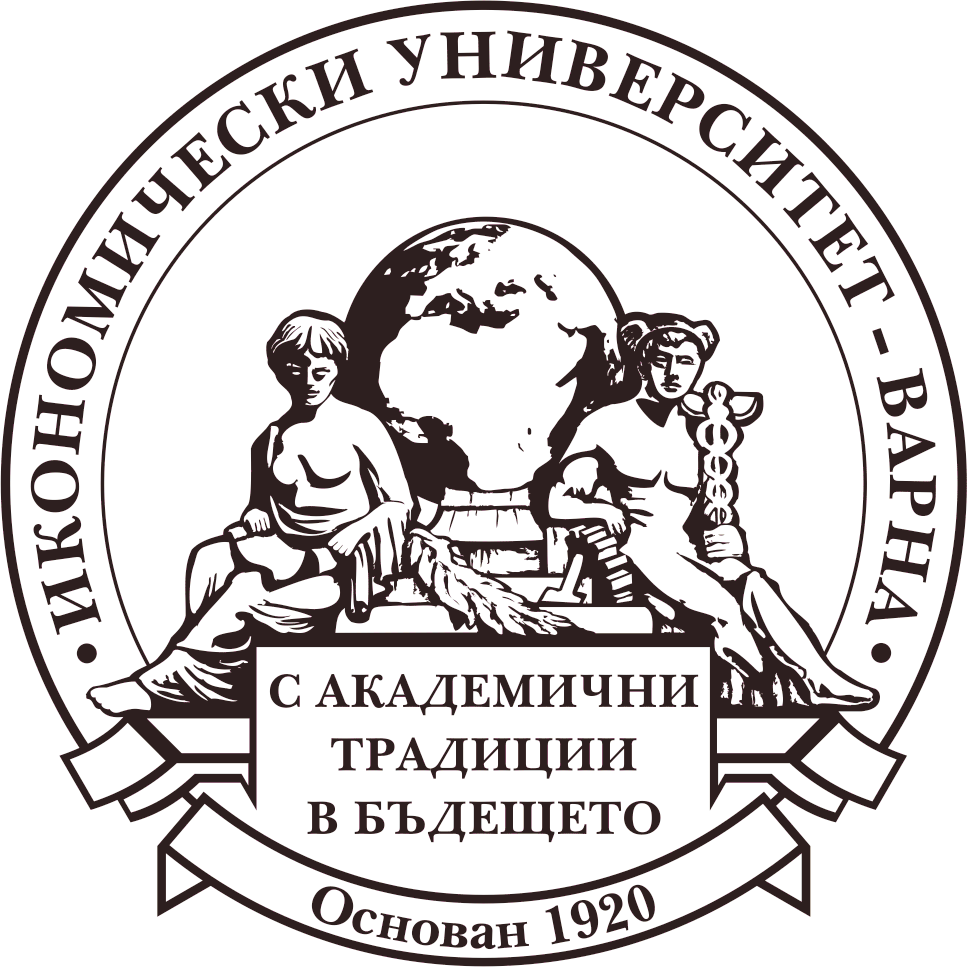 ИКОНОМИЧЕСКИ УНИВЕРСИТЕТ – ВАРНАФАКУЛТЕТ „УПРАВЛЕНИЕ“КАТЕДРА „МАРКЕТИНГ“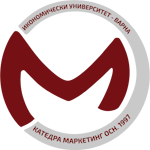 АМААмериканска Маркетингова АсоциацияЕСЕвропейски съюзЕКЕвропейска КомисияПРПъблик Рилейшънс………………Колона 1Колона 2Колона 3Колона 4Колона 5Колона 1Колона 2Колона 3Колона 4Колона 5Колона 1Колона 2Колона 3Колона 4Колона 5Колона 1Колона 2Колона 3Колона 4Колона 5Колона 1Колона 2Колона 3Колона 4Колона 5Колона 1Колона 2Колона 3Колона 4Колона 5Колона 1Колона 2Колона 3Колона 4Колона 5Колона 1Колона 2Колона 3Колона 4Колона 5Колона 1Колона 2Колона 3Колона 4Колона 5